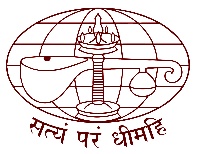 CHINMAYA INTERNATIONAL FOUNDATIONSHODHA SANSTHANAdi Sankara Nilayam, Veliyanad, Ernakulam, Kerala-682313 [Recognized as Adarsh Shodha Sansthan under the Scheme for financial assistance to institutions recognized as                    Adarsh Sanskrit Mahavidyalayas/Adarsh Shodha Sansthan being implemented by the Central Sanskrit University                     (Formerly Rashtriya Sanskrit Sansthan, under Ministry of Education, Government of India)]APPLICATION PROFORMA  FOR THE POST OF DIRECTOR (Professor's Grade)The application duly filled in the prescribed proforma along with all enclosures should reach the institution within the prescribed time by Registered/Speed Post. No alteration / deletion / addition/change should be made in the prescribed contents of the form failing which the application will not be considered. Wherever required, this prescribed form can be expanded to fill up / furnish required information on the form itself. All required information be filled up & furnished at appropriate space in the form. If no information is to be filled up, then there it should be written as NIL or Not Applicable.Employed candidates should route their application through proper channel duly certified / forwarded as per Part II of the application as prescribed in the last page. The application received after the last date, due to postal delay or otherwise will not be considered.Each page of the application should be signed by the candidate.**********PART – IName (in Block Letters) 				: 	Father’s NameMother’s Name            				: Date and Place of Birth				: Sex							: 	Marital status					: 	Nationality						: Indicate whether belongs to	     SC/ST/OBC/PwBD category				: Ex-Serviceman					:	Yes/NoPresent Position held				:		Present Emoluments 				:(i)	Pay Band: AGP/GP/Basic Pay/Pay Matrix	:(ii)	Allowances 					:(iii)	Total pay/emoluments 			:			Address for correspondence (with pin code)	:						Permanent Address (with Pin code)		: 		Telephone & Mobile No				: 	Email						:   	Fields of Specialization under the Subject/Discipline –EDUCATIONAL QUALIFICATIONS DETAILSRESEARCH DEGREEA.   LANGUAGES KNOWN Please indicate proficiency in speaking, writing and reading :-B.   SCRIPTS KNOWNPlease indicate proficiency in writing and reading :-TEACHING/ RESEARCH EXPERIENCEADMINISTRATIVE EXPERIENCE/ACADEMIC ADMINISTRATIVE EXPERIENCEKNOWLEDGE OF TEXTUAL CRITICISUM AND MANUSCRITLOGY:-PART - 2Research Paper published in UGC Approved Journal/ Peer-Reviewed Journal/ Referred Journals/ Non-Referred reputed journals/ CARE listed journals:Publication other than Research papers:Books authored which are published Translation works in India and Foreign Languages by Qualified FacultiesCreation if ICT mediated Teaching Learning Pedagogy and content and development of new and innovative courses and curricula:Development of Innovative pedagogyDesign of new curricula and coursesContribution towards the Development of MOOCs:- Contribution towards the development of E-Content :- (a) Evidence of actively involved in guiding Ph.D students. (Research Guide)(b) & (c)  Research Projects (minor or major) Completed/Ongoing.(d) Consultancy (a) & (b)  Patents/ Policy Documents :(c)  Awards/FellowshipInternational Exposure (International Conferences organized /attended, Academic Collaboration/ Invited lectures/ Resource Person/ Paper presentation in Seminars:PART - 3Membership of Academic Bodies / Professional Bodies / Associations:-Membership of Authorities and Bodies of University / Institutions.Your vision for the Chinmaya International Foundation Shodha Sansthan,  Kerala – specify : achievable and realistic. 						[Not more than 200 words]Identify three areas that you will take up and make substantial progress during your tenure as Director, Chinmaya International Foundation Shodha Sansthan,  Kerala. [Not more than 200 words]Brief write up regarding candidate’s own suitability for the post applied.[Not more than 250 words]Names and contact details of three distinguished individuals well acquainted with Candidate :-Other Relevant Information /Significant Contributions not mentioned earlier:I hereby declare that the information/documents enclosed along with this filled in Proforma provided by me are correct.Signature of CandidatePlace :Date:PART – IIFORWARDING NOTE BY THE EMPLOYER *It is certified that Prof./Dr…………………….…………………………………………….... of …………………………………………………………………. working in this institution from ………………… and …………………….Information given in the above proforma is correct as per the service records of the applicant.The applicant is clear from vigilance angle.The integrity of the applicant is beyond doubt.That no major/minor penalty has been imposed on the applicant during the last ten (10) years.The cadre controlling authority of the applicant has given clearance to enable him/her apply for the post.Attested copies of the last five (5) years of the applicant's Annual Confidential Report / Annual Performance Appraisal Report has been enclosed while forwarding this application.Countersigned by the authorized signatory on behalf of the employer__________________________________________________(Seal of the authorized signatory)Place _____________Date  _____________* Wherever applicableTable-2Calculating Academic/Research ScoreMethodology for University and College Teachers for calculating Academic/Research Score.Assessment must be based on evidence produced by the teacher such as: copy of publications, project sanction letter, utilization and completion certificates issued by the University and Acknowledgments for patent filing and approval letters, students' Ph. D. award letter, etc,.Examination/DegreeTitle of Degree/ DiplomaSpecializationName of Board/ UniversityYear of PassingTotal MarksMarks obtainedDivision & GradePercentageAnnexure No.High School/Sec. or equivalentHigher Secondary/ P.U.C or equivalent/ Senior Secondary/ Inter or equivalentGraduation/ B.A degree / Shastri or equivalentPost Graduation/ M.A. degree / Acharya or equivalentB.Ed. / Shiksha-Shastri or equivalentM.Ed. / Shiksha-Acharya or equivalentTextual criticism and  Manuscript related coursesAny other QualificationExamination/DegreeSubjectName of UniversityTitle of Thesis/DissertationDate of Submission Thesis/DissertationDate of Award of degreeAnnexure No.M.Phil degreePh.D or equivalentD.Litt.Sl.No.LanguagesSpeakingWritingReading1.Sanskrit2.Hindi3.English4.Any other (Pl. Specify)Sl.No.ScriptWritingReadingTeaching Experience in College/University/School/other levelName of theCollege University/InstitutionSubjectStatus(Permanent/Adhoc/
Contract/
Guest)DesignationPay Scale, GP/Pay matrix Level, Total EmolumentsPeriodPeriodTotal Experience in Years And MonthsAnnexure No.Teaching Experience in College/University/School/other levelName of theCollege University/InstitutionSubjectStatus(Permanent/Adhoc/
Contract/
Guest)DesignationPay Scale, GP/Pay matrix Level, Total EmolumentsFrom (date)To (date)Total Experience in Years And MonthsAnnexure No.Sl.No.Name & address oforganizationDesignationNature of workPeriod (Dates)Period (Dates)Pay Scale, GP/Pay matrix Level, 
Total EmolumentsAnnexureNo.Sl.No.Name & address oforganizationDesignationNature of workFromToPay Scale, GP/Pay matrix Level, 
Total EmolumentsAnnexureNo.Sl. NO.Name of the Manuscript Edited/publishedHow  many manuscript leafs Edited/Published and number of printed pages as a book formatPublisher NameISBN no.Title Of Article/Research PaperName Of JournalJournals published byISBN/ISSN No.Whether UGC Approved/Peer-Reviewed /Referred/ CARE listed etc. details pleaseImpact Factor (if Applicable)Annexure No.API ScoreBooks authored(Complete Book/ Chapter in Edited book/Research Paper in Book)Authorship(Sole Author/Co-author/Editor/Co-Editor/any other)Title of Book/ Manuscript/ JournalsDetails of Publisher(National/ International/Foreign )ISBN/ISSN No.Annexure No.API ScoreBook Translation(Complete Book/ Chapter in book/ Research Paper of the Book)Authorship(Sole Author/Co-author/any other)Indian Language/Foreign Language(Mention the language name)Title of Book/Chapter or Research PaperDetails of Publisher(National/ International/Foreign )ISBN/ISSN No.Annexure No.API ScoreDetails of the ProgrammeSubjectName of the Institution/UniversityProgramme started fromProgramme EndedAnnexure No.API ScoreDetails of the Course/CurriculaSubjectName of the Institution/UniversityFor which class/levelCourse durationAnnexure No.API ScoreName of the CoursesubjectUniversity/Institution & PlaceSponsoring Agency (UGC/ GoI/others)Contribution(Developed/Conducted/any other)No of Quadrant /Modules / lecture developedContent writer/Subject matter expert/Course CoordinatorAnnexure No.API ScoreName of the CoursesubjectUniversity/Institution & PlaceSponsoring Agency (UGC/ GoI/any other)Contribution (Developed/Conducted/any other)Quadrant/E-content module developed Complete Course/Paper/ e-bookAnnexure No.API ScoreLevel(Ph.D/M.Ed/ M.Phil./P.G./D.lit)Title of Thesis/DissertationName of University/CampusAct as Co-Guide/GuideStatus(Awarded/In Progress)Ph.D Awarded date/ Date of Joining Ph.D. under GuidanceAnnexureNo.API ScoreType of Project(Major/ Minor) & (National/International)Funded ByTitle of The ProjectAmountDuration of The Project (in Yrs.)Status of the Project(Completed/Progress)Position in the Project(Principal Investigator/ Co-Principal Investigator/ Director/any status)Annexure No.API ScoreTitleAgencyDuration of The Project (in Yrs.)Grant/Amount mobilizedin LakhsStatus of the Project(Completed/Progress)Position in the ProjectAnnexure No.API ScorePatent/Policy DocumentDescription/ PatentName of the International/ Central/State Govt./ Local bodiesAnnexure No.API ScoreName of the AwardDescriptionInternational/ Central/State Govt./ Local bodiesAgencyAnnexure No.API ScoreType (Seminar/Conference/Invited lectures)Title of the programmePaper resented/Participated/Resource Person/OtherLevel(International-Abroad/International –within country/National/State/University)Title of the Research paperDate / Duration (From - To)OrganiserAnnexure No.API ScoreName of the Organization/Body National/InternationalDate / DurationDate / DurationAnnexure No.Name of the Organization/Body National/InternationalFromToAnnexure No.Name of the University/Institution National/InternationalDate / DurationDate / DurationAnnexure No.Name of the University/Institution National/InternationalFromToAnnexure No.Sl. No.NameContact details including Present PostalAddress/ Phone number / Mobile number /E-mailS.No.Academic/Research ActivityResearch ScoreAPI Score claimed for the year  by the Applicant (mention year )API Score claimed by the Applicant API Score evaluated by the Scrutiny Committee (Not to be filled by the Applicant)1.Research Papers in Peer-Reviewed or UGC listed Journals10 per paperTotal (1.)2.Publications (other than Research papers)Publications (other than Research papers)Publications (other than Research papers)Publications (other than Research papers)Publications (other than Research papers)a. Books authored which are published by;a. Books authored which are published by;a. Books authored which are published by;a. Books authored which are published by;a. Books authored which are published by;International publishers12National publishers10Chapter in Edited Book05Editor of Book by International Publisher10Editor of Book by National Publisher08b. Translation works in Indian and Foreign Languages by qualified facultiesb. Translation works in Indian and Foreign Languages by qualified facultiesb. Translation works in Indian and Foreign Languages by qualified facultiesb. Translation works in Indian and Foreign Languages by qualified facultiesb. Translation works in Indian and Foreign Languages by qualified facultiesChapter or research paper03Book08Total (2.)3.Creation if ICT mediated Teaching Learning pedagogy and content and development of new and innovative courses and curriculaCreation if ICT mediated Teaching Learning pedagogy and content and development of new and innovative courses and curriculaCreation if ICT mediated Teaching Learning pedagogy and content and development of new and innovative courses and curriculaCreation if ICT mediated Teaching Learning pedagogy and content and development of new and innovative courses and curriculaCreation if ICT mediated Teaching Learning pedagogy and content and development of new and innovative courses and curriculaa. Development of Innovative pedagogy05b. Design of new curricula and courses02 per curricular/coursec. MOOCsc. MOOCsc. MOOCsc. MOOCsc. MOOCsDevelopment of complete MOOCs in 4 quadrants (4 credit course)(In case of MOOCs of lesser credits 05 marks/credit)20MOOCs (developed in 4 quadrants) per module/lecture05Content writer/subject matter expert for each module of MOOCs (at least one quadrant)02Course coordinator for MOOCs (4 credit course) (In case of MOOCs of lesser credits 02 marks/credit)08d. E-Contentd. E-Contentd. E-Contentd. E-Contentd. E-ContentDevelopment of e-content in 4 quadrants for a complete course/e-course12e-content ( developed in 4 quadrants) per module05Contribution to development of e-content module in complete course/paper/e-book (at least one quadrant)02Editor of e-content for complete course/paper/e-book10Total (3.)4.a. Research guidancea. Research guidancea. Research guidancea. Research guidancea. Research guidancePh.D.10 per degree awarded
05 per thesis submittedM. Phil./P.G dissertation02 per degree awardedb. Research Projects Completedb. Research Projects Completedb. Research Projects Completedb. Research Projects Completedb. Research Projects CompletedMore than 10 lakhs10Less than 10 lakhs05c. Research Projects Ongoingc. Research Projects Ongoingc. Research Projects Ongoingc. Research Projects Ongoingc. Research Projects OngoingMore than 10 lakhs05Less than 10 lakhs02d. Consultancy03Total (4.)5.a. Patentsa. Patentsa. Patentsa. Patentsa. PatentsInternational10National07b. *Policy document (Submitted to an International body/organization like UNO/UNESCO/World Bank/International Monetary Fund etc. or Central Government or State Government)b. *Policy document (Submitted to an International body/organization like UNO/UNESCO/World Bank/International Monetary Fund etc. or Central Government or State Government)b. *Policy document (Submitted to an International body/organization like UNO/UNESCO/World Bank/International Monetary Fund etc. or Central Government or State Government)b. *Policy document (Submitted to an International body/organization like UNO/UNESCO/World Bank/International Monetary Fund etc. or Central Government or State Government)b. *Policy document (Submitted to an International body/organization like UNO/UNESCO/World Bank/International Monetary Fund etc. or Central Government or State Government)International10National07State04c. Awards/Fellowshipc. Awards/Fellowshipc. Awards/Fellowshipc. Awards/Fellowshipc. Awards/FellowshipInternational07National05Total (5.)6.*Invited lectures/ Resource Person/paper presentation in Seminars/ Conference/ Full paper in Conference Proceedings (Paper presented in Seminars/Conferences and also published as full paper in Conference Proceedings will be counted only once)*Invited lectures/ Resource Person/paper presentation in Seminars/ Conference/ Full paper in Conference Proceedings (Paper presented in Seminars/Conferences and also published as full paper in Conference Proceedings will be counted only once)*Invited lectures/ Resource Person/paper presentation in Seminars/ Conference/ Full paper in Conference Proceedings (Paper presented in Seminars/Conferences and also published as full paper in Conference Proceedings will be counted only once)*Invited lectures/ Resource Person/paper presentation in Seminars/ Conference/ Full paper in Conference Proceedings (Paper presented in Seminars/Conferences and also published as full paper in Conference Proceedings will be counted only once)*Invited lectures/ Resource Person/paper presentation in Seminars/ Conference/ Full paper in Conference Proceedings (Paper presented in Seminars/Conferences and also published as full paper in Conference Proceedings will be counted only once)International (Abroad)07International (within country)05National03State/University02Total (6.)Total (1+2+3+4+5+6)The Research score for research papers would be augmented as follows:
Peer Reviewed or UGC-listed Journals (Impact factor to be determined as per Thomson Reuters list) :
Paper in refereed journals without impact factor - 5 pointsPaper with impact factor less than 1 - 10 pointsPaper with impact factor between 1 and 2 - 15 pointsPaper with impact factor between 2 and 5 - 20 pointsPaper with impact factor between 5 and 10 - 25 pointsPaper with impact factor >10 - 30 pointsTwo authors: 70% of total value of publication for each author.More than two authors: 70% of total value of publication for the First/Principal/Corresponding author and 30% of total value of publication for each of the joint authors.Joint Projects: Principal Investigator and Co-Investigator would get 50% each.Note:
Paper presented if part of edited book or proceeding than it can be claimed only once.For joint supervision of research students, the formula shall be 70% of the total score for Supervisor and Co-supervisor. Supervisor and Co-supervisor, both shall get 7 marks each.*For the purpose of calculating research score of the teacher, the combined research score from the categories of 5(b). Policy Document and 6. Invited lectures/Resource person/Paper presentation shall have an upper capping of thirty percent of the total research score of the teacher concerned.The research score shall be from the minimum of three categories out of six categories.The Research score for research papers would be augmented as follows:
Peer Reviewed or UGC-listed Journals (Impact factor to be determined as per Thomson Reuters list) :
Paper in refereed journals without impact factor - 5 pointsPaper with impact factor less than 1 - 10 pointsPaper with impact factor between 1 and 2 - 15 pointsPaper with impact factor between 2 and 5 - 20 pointsPaper with impact factor between 5 and 10 - 25 pointsPaper with impact factor >10 - 30 pointsTwo authors: 70% of total value of publication for each author.More than two authors: 70% of total value of publication for the First/Principal/Corresponding author and 30% of total value of publication for each of the joint authors.Joint Projects: Principal Investigator and Co-Investigator would get 50% each.Note:
Paper presented if part of edited book or proceeding than it can be claimed only once.For joint supervision of research students, the formula shall be 70% of the total score for Supervisor and Co-supervisor. Supervisor and Co-supervisor, both shall get 7 marks each.*For the purpose of calculating research score of the teacher, the combined research score from the categories of 5(b). Policy Document and 6. Invited lectures/Resource person/Paper presentation shall have an upper capping of thirty percent of the total research score of the teacher concerned.The research score shall be from the minimum of three categories out of six categories.The Research score for research papers would be augmented as follows:
Peer Reviewed or UGC-listed Journals (Impact factor to be determined as per Thomson Reuters list) :
Paper in refereed journals without impact factor - 5 pointsPaper with impact factor less than 1 - 10 pointsPaper with impact factor between 1 and 2 - 15 pointsPaper with impact factor between 2 and 5 - 20 pointsPaper with impact factor between 5 and 10 - 25 pointsPaper with impact factor >10 - 30 pointsTwo authors: 70% of total value of publication for each author.More than two authors: 70% of total value of publication for the First/Principal/Corresponding author and 30% of total value of publication for each of the joint authors.Joint Projects: Principal Investigator and Co-Investigator would get 50% each.Note:
Paper presented if part of edited book or proceeding than it can be claimed only once.For joint supervision of research students, the formula shall be 70% of the total score for Supervisor and Co-supervisor. Supervisor and Co-supervisor, both shall get 7 marks each.*For the purpose of calculating research score of the teacher, the combined research score from the categories of 5(b). Policy Document and 6. Invited lectures/Resource person/Paper presentation shall have an upper capping of thirty percent of the total research score of the teacher concerned.The research score shall be from the minimum of three categories out of six categories.The Research score for research papers would be augmented as follows:
Peer Reviewed or UGC-listed Journals (Impact factor to be determined as per Thomson Reuters list) :
Paper in refereed journals without impact factor - 5 pointsPaper with impact factor less than 1 - 10 pointsPaper with impact factor between 1 and 2 - 15 pointsPaper with impact factor between 2 and 5 - 20 pointsPaper with impact factor between 5 and 10 - 25 pointsPaper with impact factor >10 - 30 pointsTwo authors: 70% of total value of publication for each author.More than two authors: 70% of total value of publication for the First/Principal/Corresponding author and 30% of total value of publication for each of the joint authors.Joint Projects: Principal Investigator and Co-Investigator would get 50% each.Note:
Paper presented if part of edited book or proceeding than it can be claimed only once.For joint supervision of research students, the formula shall be 70% of the total score for Supervisor and Co-supervisor. Supervisor and Co-supervisor, both shall get 7 marks each.*For the purpose of calculating research score of the teacher, the combined research score from the categories of 5(b). Policy Document and 6. Invited lectures/Resource person/Paper presentation shall have an upper capping of thirty percent of the total research score of the teacher concerned.The research score shall be from the minimum of three categories out of six categories.The Research score for research papers would be augmented as follows:
Peer Reviewed or UGC-listed Journals (Impact factor to be determined as per Thomson Reuters list) :
Paper in refereed journals without impact factor - 5 pointsPaper with impact factor less than 1 - 10 pointsPaper with impact factor between 1 and 2 - 15 pointsPaper with impact factor between 2 and 5 - 20 pointsPaper with impact factor between 5 and 10 - 25 pointsPaper with impact factor >10 - 30 pointsTwo authors: 70% of total value of publication for each author.More than two authors: 70% of total value of publication for the First/Principal/Corresponding author and 30% of total value of publication for each of the joint authors.Joint Projects: Principal Investigator and Co-Investigator would get 50% each.Note:
Paper presented if part of edited book or proceeding than it can be claimed only once.For joint supervision of research students, the formula shall be 70% of the total score for Supervisor and Co-supervisor. Supervisor and Co-supervisor, both shall get 7 marks each.*For the purpose of calculating research score of the teacher, the combined research score from the categories of 5(b). Policy Document and 6. Invited lectures/Resource person/Paper presentation shall have an upper capping of thirty percent of the total research score of the teacher concerned.The research score shall be from the minimum of three categories out of six categories.The Research score for research papers would be augmented as follows:
Peer Reviewed or UGC-listed Journals (Impact factor to be determined as per Thomson Reuters list) :
Paper in refereed journals without impact factor - 5 pointsPaper with impact factor less than 1 - 10 pointsPaper with impact factor between 1 and 2 - 15 pointsPaper with impact factor between 2 and 5 - 20 pointsPaper with impact factor between 5 and 10 - 25 pointsPaper with impact factor >10 - 30 pointsTwo authors: 70% of total value of publication for each author.More than two authors: 70% of total value of publication for the First/Principal/Corresponding author and 30% of total value of publication for each of the joint authors.Joint Projects: Principal Investigator and Co-Investigator would get 50% each.Note:
Paper presented if part of edited book or proceeding than it can be claimed only once.For joint supervision of research students, the formula shall be 70% of the total score for Supervisor and Co-supervisor. Supervisor and Co-supervisor, both shall get 7 marks each.*For the purpose of calculating research score of the teacher, the combined research score from the categories of 5(b). Policy Document and 6. Invited lectures/Resource person/Paper presentation shall have an upper capping of thirty percent of the total research score of the teacher concerned.The research score shall be from the minimum of three categories out of six categories.